1st Grade Supply ListDear parents/guardians,Welcome to the 1st grade!  There are several items your child will need for this school year.  We ask that you place all the supplies in a big bag with your child’s name and class written on the bag.  Thank you so much for your help!                                                                                   - 1st Grade Teachers8 colored folders (red, orange, green, yellow, purple, black, and 2 blue – solid colors only, all folder should be plastic)  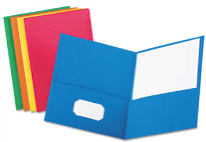 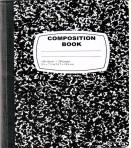 7 black and white composition notebooks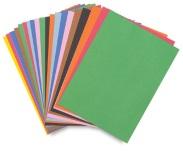 1 pack of construction paper 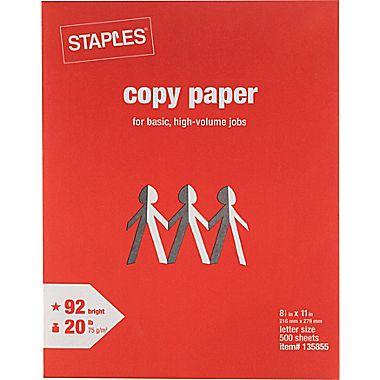 2 pack of white copy paper (8” x 11”, 500 pages)  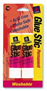 4 glue sticks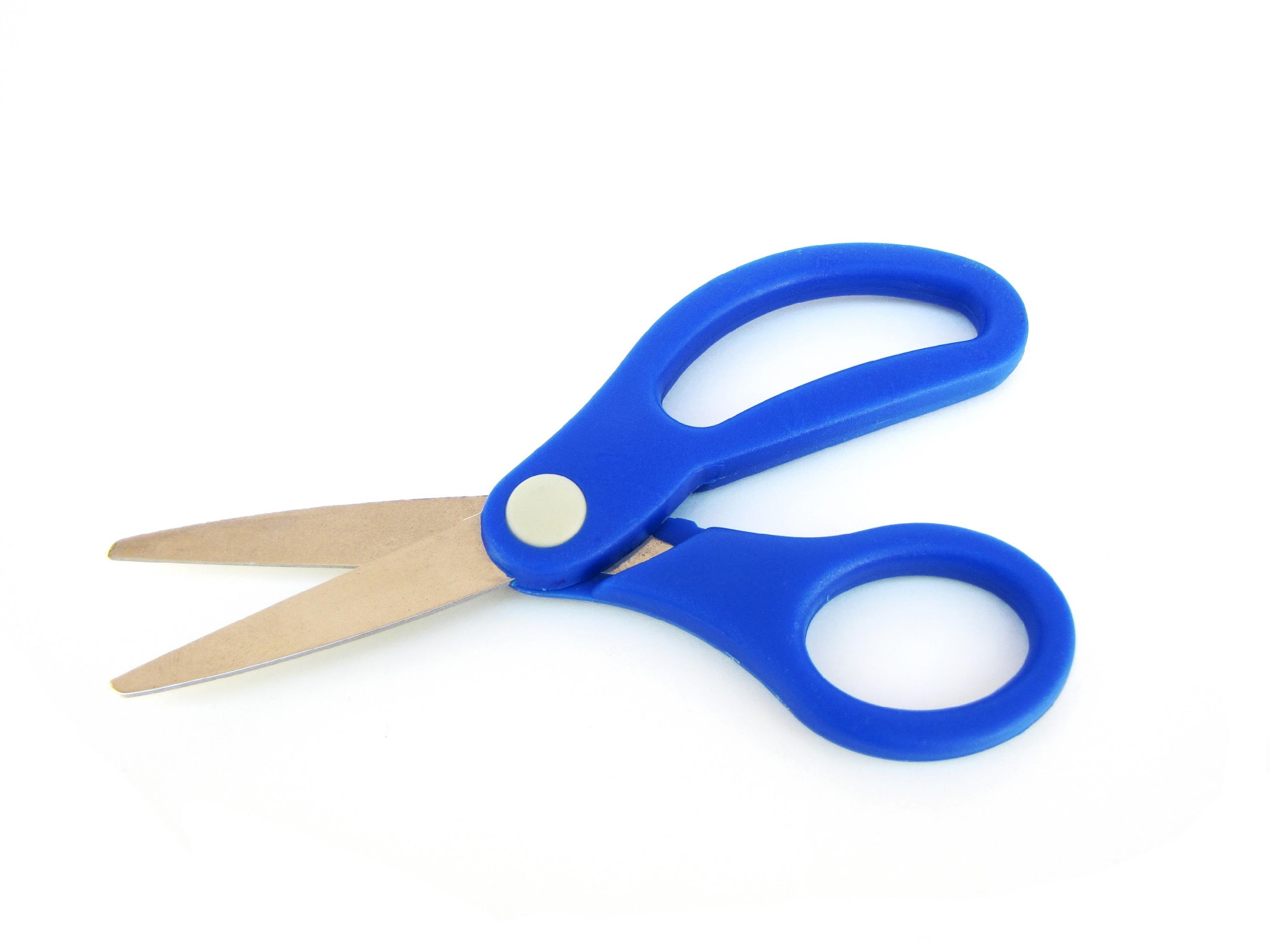 1 pair of 5” scissors  1 12” solid color ruler (inches and centimeters)  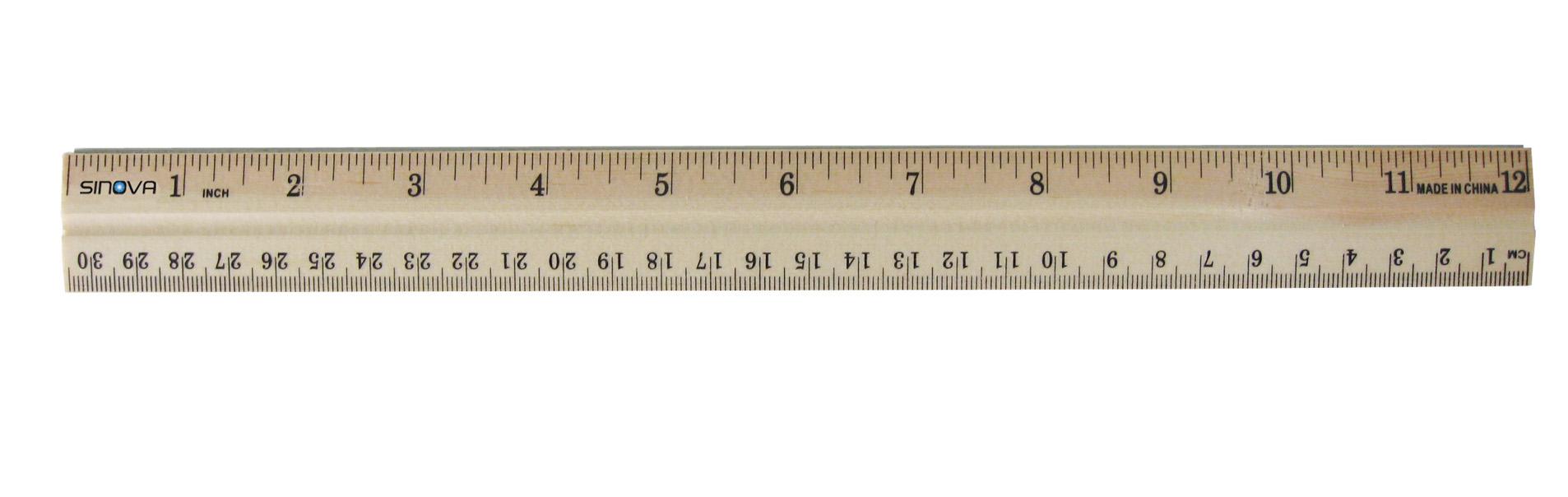 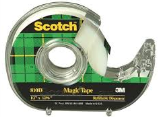 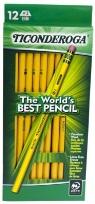 2 3M Scotch clear tape 3 boxes of 12 Ticonderoga pencils 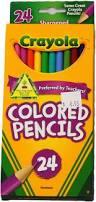 1 pack of 24 Crayola colored pencils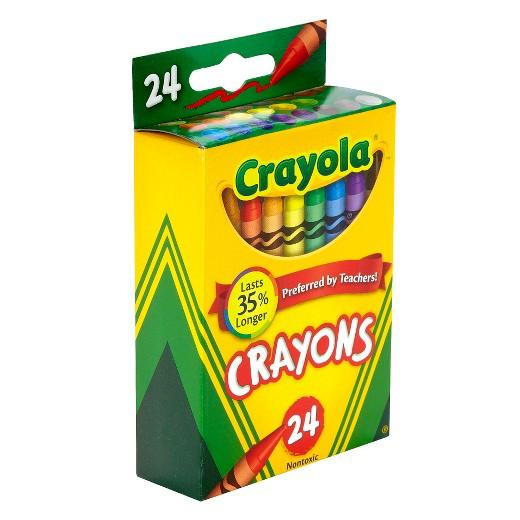 1 pack of 24 Crayola crayons 1 pack of 10 Crayola markers 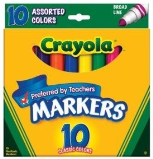 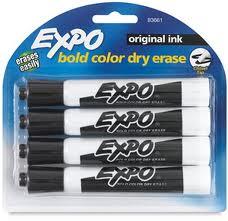 1 package of Expo dry-erase markers (black) 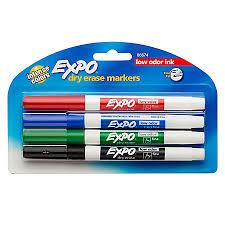 1 package of thin point Expo dry-erase markers  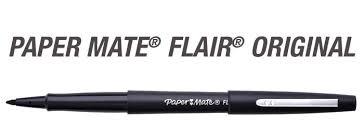 3 packs of Paper Mate black Flair Pens1 pack of red pens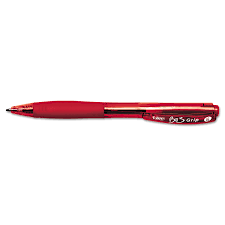 1 pack of blue pens 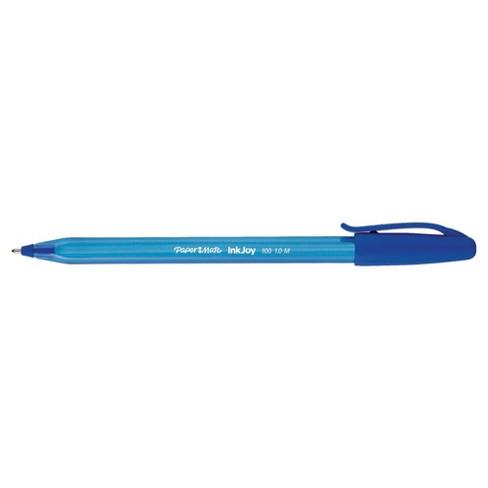 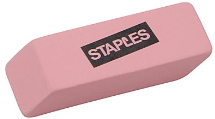 2 pencil erasers 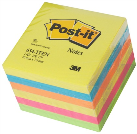 3 packs of 3M Post-its (4 inches by 4 inches)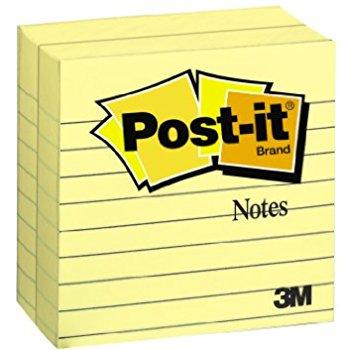 3 packs of 3M Post-its with lines (4 inches by 4 inches)  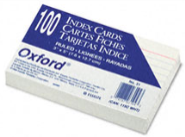 2 packs of white index cards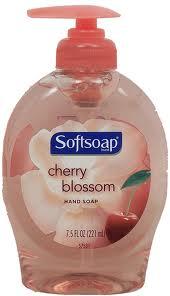 1 bottle of Softsoap hand soap  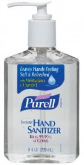 1 bottle of Purell hand sanitizer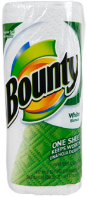 2 rolls of Bounty paper towels  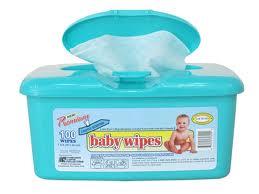 1 pack of Pampers baby wipes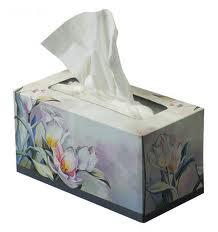 2 boxes of Kleenex tissues  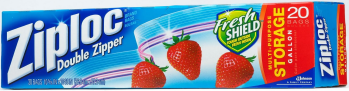 2 box of Ziploc gallon bags (storage bags) 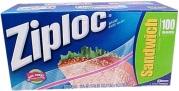 1 box of Ziploc quart bags (sandwich-sized) 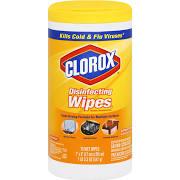 1 tub of Clorox Wipes 一年級供應清單親愛的父母/監護人，歡迎來到一年級！您的孩子在這個學年需要多個項目。我們要求您將所有用品放在一個大袋子裡，並在袋子上書寫孩子的名字和課程。非常感謝你的幫助！                                                                                    - 一年級教師8個彩色文件夾（紅色，橙色，綠色，黃色，紫色，黑色和2個藍色 - 純色，所有文件夾都應該是塑料的)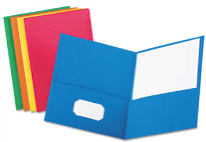 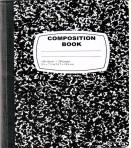 7 個黑色和白色組成筆記本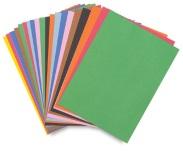 1 包施工紙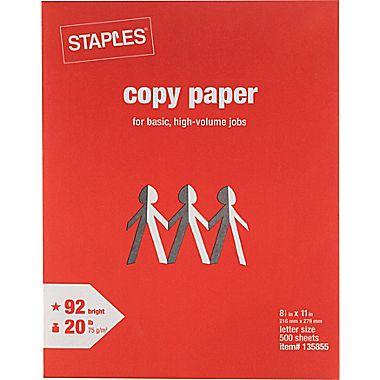 1 包白色複印紙 (8” x 11”, 五百頁) 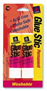 4根膠棒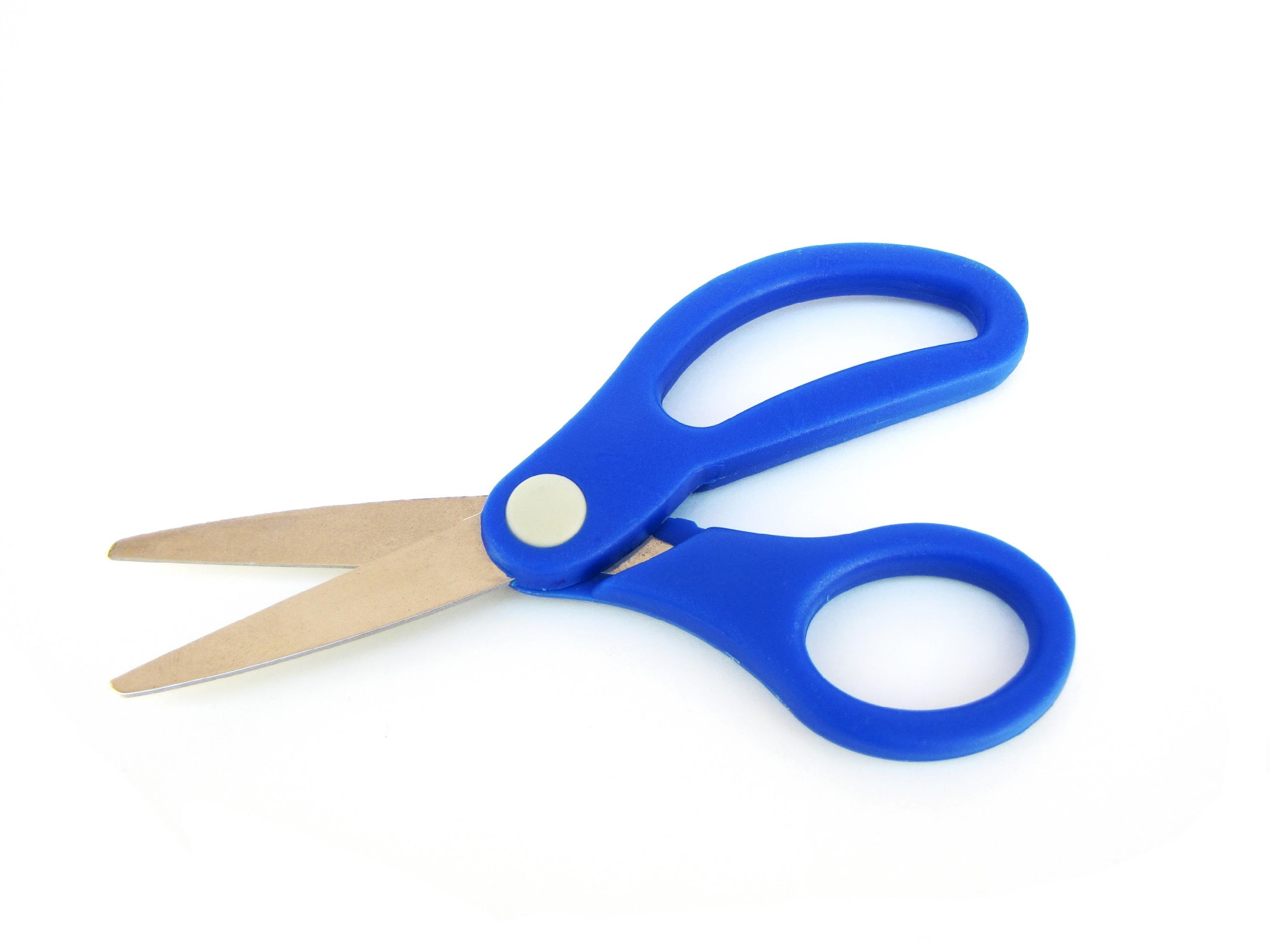 1 個剪刀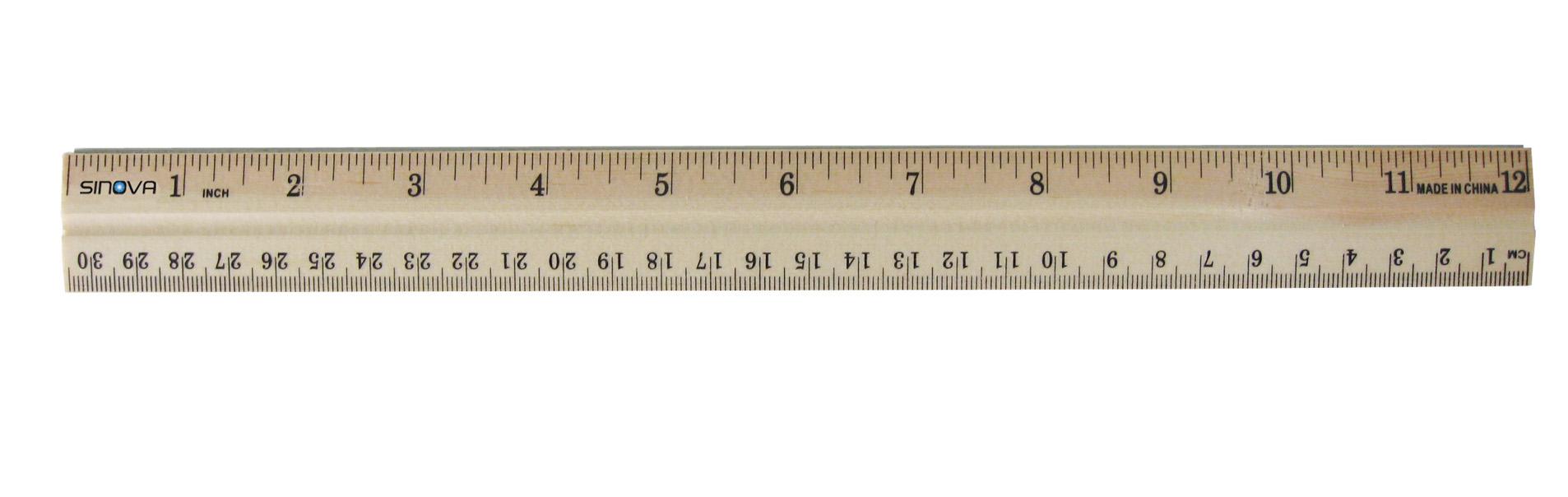 1 個十二寸的尺子英寸和厘米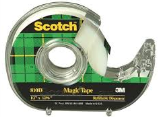 2 個3M Scotch 清除磁帶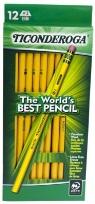 3 盒 Ticonderoga 鉛筆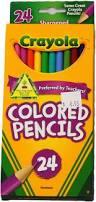 1 盒 Crayola彩色鉛筆 (24 個)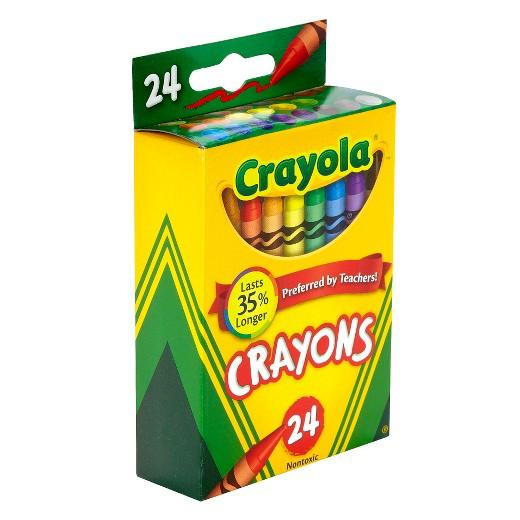 1 盒 Crayola 蠟筆 (24 個)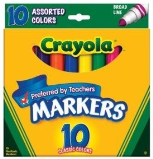 1 盒 Crayola 马克 (10 個)1 盒 Expo 白板笔 (黑色) 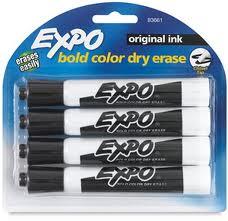 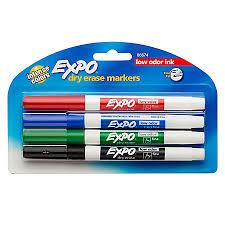 1 盒 细的 Expo 白板笔 (彩色) 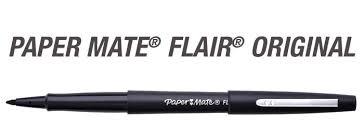 3 盒 Paper Mate  Flair 笔 (黑色)1 盒 圓珠筆 (红色)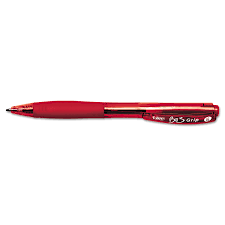 1 盒 圓珠筆 (蓝色) 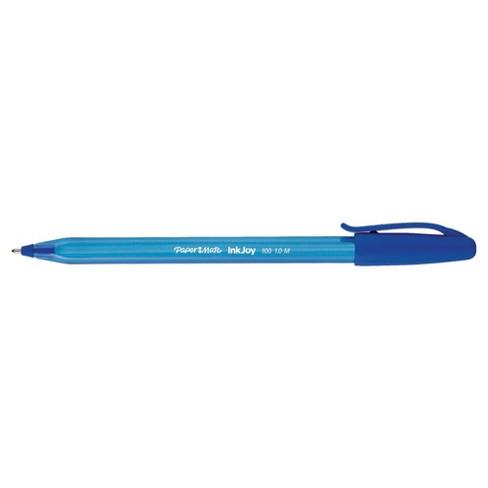 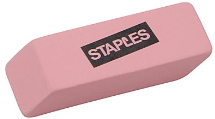 2 個 橡皮擦 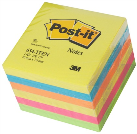 3 個 3M Post-its 便利贴 (4“ x  4“)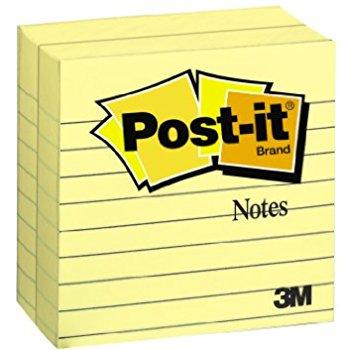 3 個 3M Post-its 便利贴 有線的 (4“ x  4“)  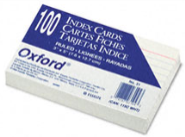 2 個  索引卡 (白色)  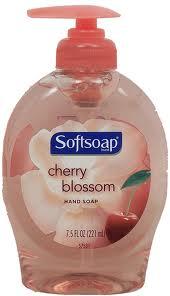 1 個  Softsoap 手肥皂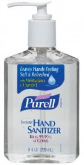 1 個  Purell 洗手液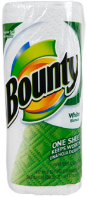 2 包 Bounty 紙巾  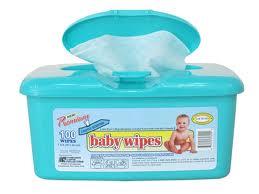 1 盒  Pampers 婴儿湿巾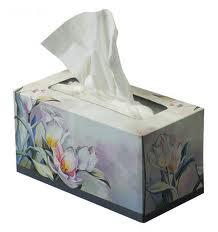 2 盒 Kleenex 衛生紙  2 盒 Ziploc 自封袋 (大 加侖) 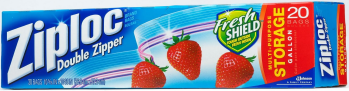 1 盒 Ziploc 自封袋 (小 夸脫) 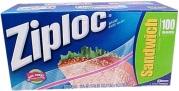 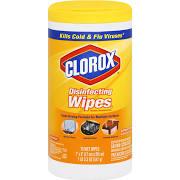 1 個 Clorox 湿巾Lista de Suministros de Primer GradoQueridos padres / tutores,¡Bienvenido al primer grado! Hay varios artículos que su hijo necesitará para este año escolar. Le pedimos que coloque todos los suministros en una bolsa grande con el nombre y la clase de su hijo escritos en la bolsa. ¡Muchas gracias por tu ayuda!                                                                                    - Maestros de primer grado8 carpetas de colores (rojo, naranja, verde, amarillo, morado, negro y 2 azules, solo colores sólidos, todas las carpetas deben ser de plástico)  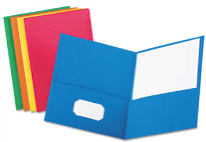 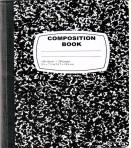 7 cuadernos de composición en blanco y negro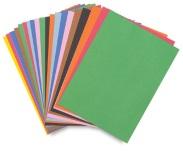 1 paquete de papel de construcción 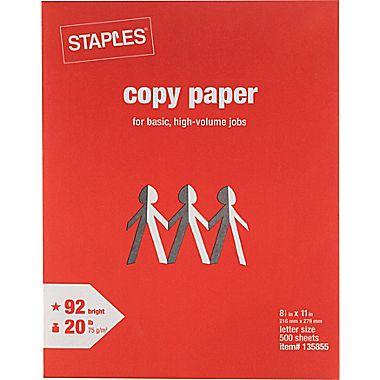 2 paquetes de papel blanco (8 "x 11", 500 páginas) 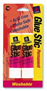 4 barras de pegamento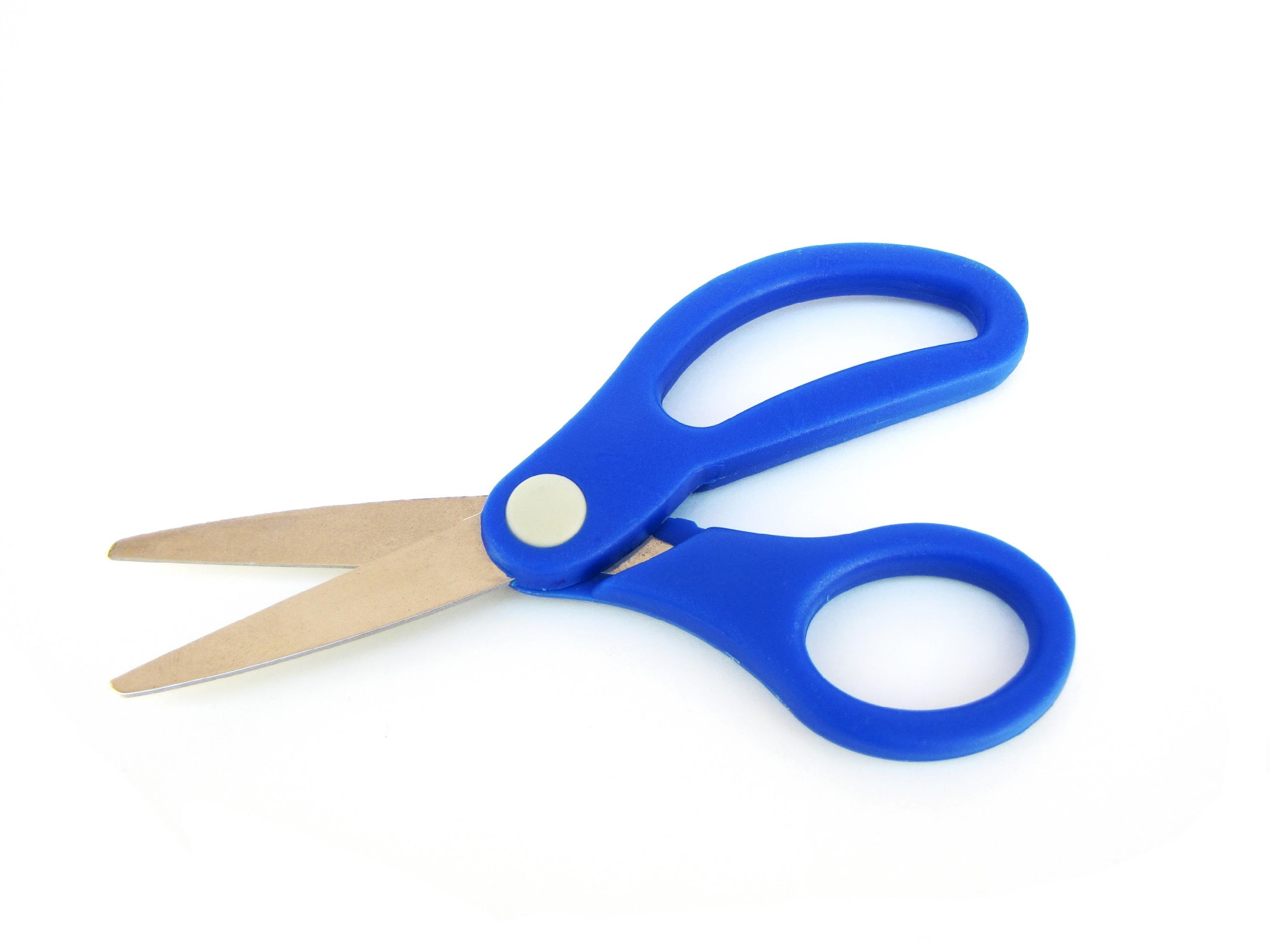 1 par de tijeras de 5 " 1 regla de color sólido de 12 "(pulgadas y centímetros)  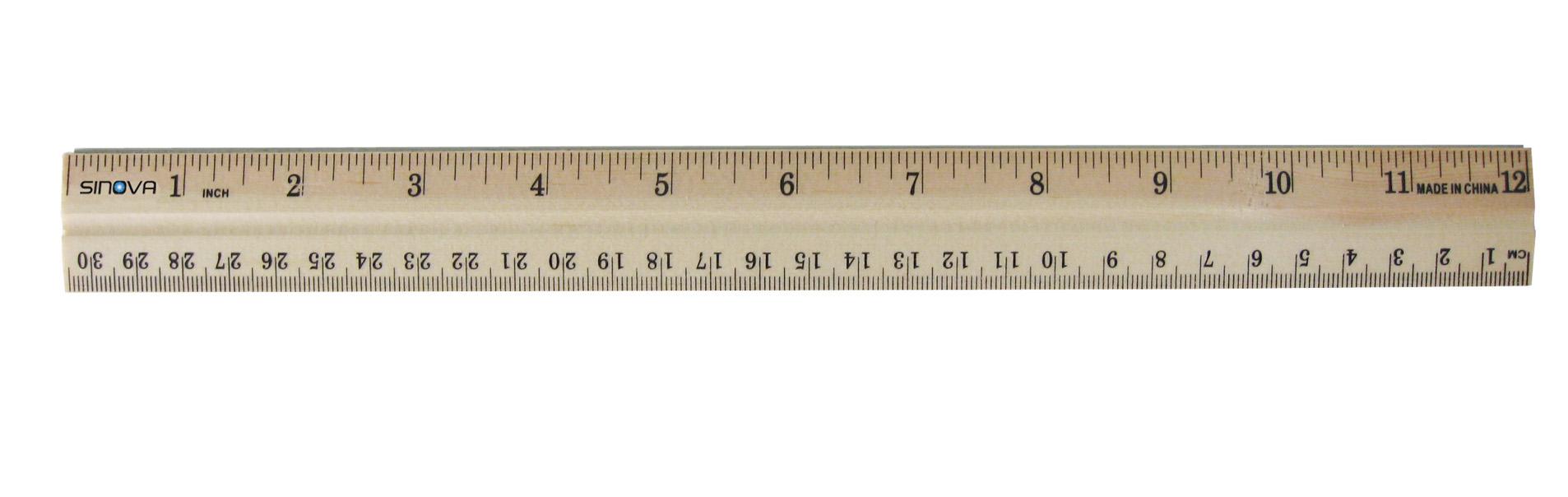 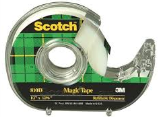 2 3M Scotch cinta transparente 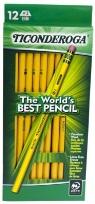 3 cajas de 12 lápices Ticonderoga 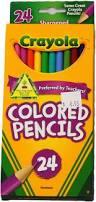 1 paquete de 24 lápices de colores Crayola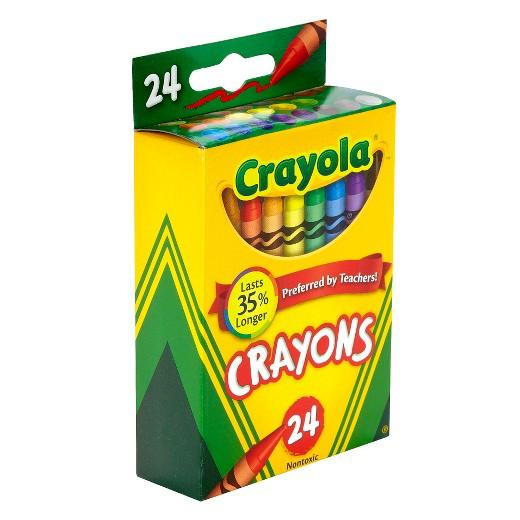 1 paquete de 24 Crayola crayones 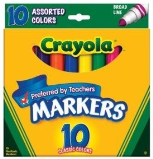 1 paquete de 10 marcadores Crayola 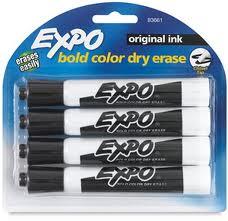 1 paquete de marcadores de borrado en seco Expo (negro) 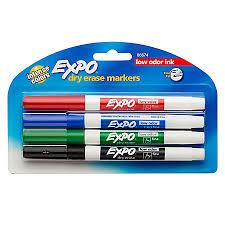 1 paquete de marcadores de borrado en seco de punto delgado Expo  3 paquetes de bolígrafos Paper Mate negros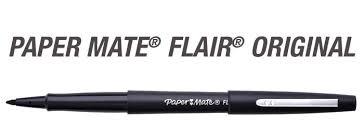 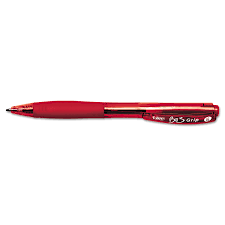 1 paquete de bolígrafos rojos1 paquete de bolígrafos azules 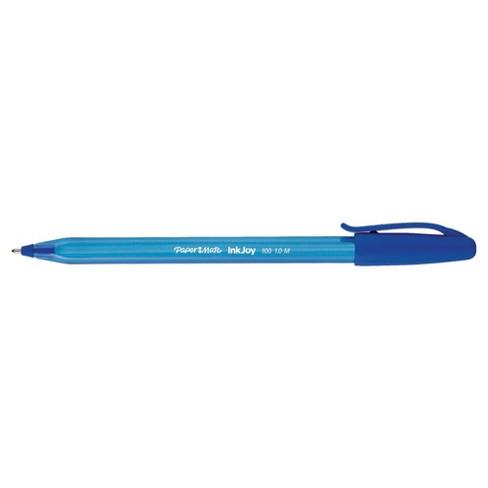 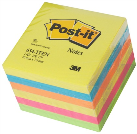 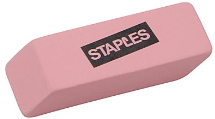 2 borradores de lápiz 3 paquetes de 3M Post-its (4 pulgadas por 4 pulgadas)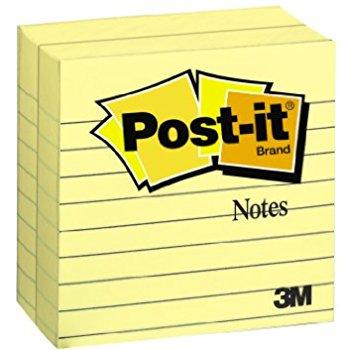 3 paquetes de 3M Post-its con líneas (4 pulgadas por 4 pulgadas)  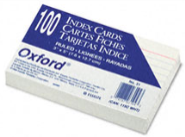 2 paquetes de fichas blancas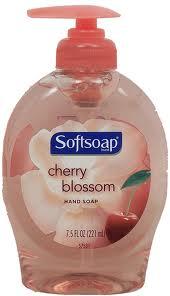 1 botella de jabón de manos Softsoap  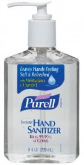 1 botella de desinfectante de manos Purell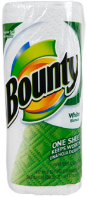 2 rollos de toallas de papel Bounty  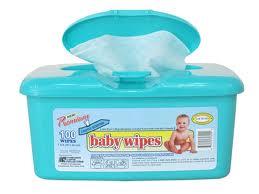 1 paquete de toallitas para bebé Pampers2 cajas de pañuelos Kleenex  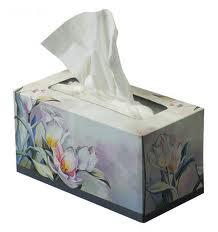 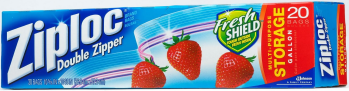 2 cajas de bolsas de galón Ziploc (bolsas de almacenamiento) 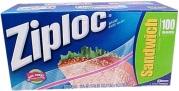 1 caja de bolsas Ziploc Quarter (tamaño sándwich) 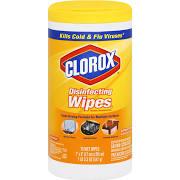 1 bañera de toallitas Clorox